Внимание! «Горячая линия»   по профилактике ВИЧ-инфекции.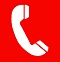 В рамках Всероссийской акции «Стоп ВИЧ/СПИД» Управление Роспотребнадзора по Республике Татарстан (далее - Управление) информирует о проведении Федеральной службой по надзору в сфере защиты прав потребителей и благополучия человека «горячей линии» в период с 13 по 17 мая 2019г. по профилактике ВИЧ-инфекции. По всем интересующим вопросам можно позвонить по номеру 8 800 555 49 43. Аналогичную «горячую линию»   организует также территориальный отдел Управления Роспотребнадзора по Республике Татарстан (Татарстан) в Нурлатском, Аксубаевском, Алькеевском,  Черемшанском районах.Специалисты   территориального  отдела   - по телефонам (884345) 2 05 38, 2-08-83 в будние дни  с  9  до 16 часов  местного времени будут консультировать всех желающих по данному вопросу. Также Единый Консультационный центр Роспотребнадзора информирует о работе круглосуточной «горячей линии» по проблеме ВИЧ-инфекции с 13.05.2019г. по 17.05.2019г. по телефону 8 800 5554943..